 چک لیست کشوری دفاتر کار مامایی نام و نام خانوادگی دارنده مجوز دفتر کار:                                                     تاریخ اعتبار مجوز دفتر کار :    مدرک تحصیلی دارنده مجوز دفتر کار:                               کارشناس                            کارشناس ارشد                                 PHD  پروانه دار                                   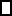 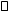 شماره  عضویت سازمان نظام پزشکی  :    کد ملی  دارنده مجوز :                                                                                      شماره  مجوز :آدرس  و منطقه شهرداری:                                                                               
  تلفن ثابت و همراه دارنده مجوز:  تاریخ و ساعت بازدید :                                                                                    ساعت و روزهای فعالیت :نام و نام خانوادگي و امضاي كارشناسان:                                                                                                         مهر و امضاي مسئول دفترکارمحورعنوانشاخص اندازه گیریشاخص اندازه گیریشاخص اندازه گیریشاخص اندازه گیریشاخص اندازه گیریروش ارزیابیتوضیحاتمحورعنوان012ضریبامتیازروش ارزیابیتوضیحاتمجوزمجوز کار معتبر وجود دارد 4مشاهدهنیروی انسانی ، اطلاع ر سانی و مدارک پزشکیدفتر ثبت کلیه مراجعین با ذکر مشخصات کامل ایشان موجود می باشد.1مشاهده و بررسیثبت نام و نام خانوادگي- سن- تاريخ و ساعت وعلت مراجعه- اقدامات انجام شده- تشخيص بيماري - نام و مهر ماما در پرونده  - برنامه  نرم افزاری قابل جایگزینی می باشدنیروی انسانی ، اطلاع ر سانی و مدارک پزشکیتابلو  با تعداد، عنوان و ابعاد استاندارد وجود دارد2مشاهدهمطابق با آئين نامه تابلو و سرنسخه سازمان نظام پزشكي (حداکثر 3 تابلو در اندازه 70 در 50)نیروی انسانی ، اطلاع ر سانی و مدارک پزشکیافراد فاقد صلاحیت در دفتر کار فعالیت نمی نمایند.  3مشاهدهفعالیت افراد بدون داشتن مدرک مرتبط در خصوص گفتاردرمانی نیروی انسانی ، اطلاع ر سانی و مدارک پزشکیعناوین مندرج در تابلو، سرنسخه و کارت ویزیت با ایین نامه منطبق است 1مشاهده و بررسینیروی انسانی ، اطلاع ر سانی و مدارک پزشکیاخذ شرح حال و تکمیل پرونده  کلیه بیماران در هر نوبت مراجعه صورت می گیرد3مشاهده و بررسیپرونده مطابق با  راهنمای کشوری ارائه خدمات مامایی و زایمان 1396،پیشگیری و بهداشتموازین بهداشتی، اصول کلی بهداشت و نظافت در فضای فیزیکی و تجهیزات رعایت می گردد.3مشاهدهاستفاده از روپوشسفید و تمیز، رعایت دستورالعمل بهداشت دست، استفاده از ملحفه و روانداز تمیز و یک بار مصرف ، استفاده از وسایل حفاظتی (گان،ماسک، دستکش استریل و عینک جهت گذاردن IUD و موارد ضروی).پیشگیری و بهداشتسطل زباله درب دار و پدال دار با کیسه زرد رنگ جهت زباله های عفونی وجوددارد2مشاهدهپیشگیری و بهداشتاز پگهای غیر استریل یا فاقد شرایط استاندارد استفاده نمی شود 2مشاهده و بررسی مستنداتپیشگیری و بهداشتمستندات مصونيت بر عليه هپاتيت B برای کادر درمانی وجود دارد3مشاهده و بررسی مستنداتبررسی مستندات مربوط به مصونیت پیشگیری و بهداشتمدیریت  پسماندهاي نوك تيز و برنده(سفتي باكس) به شیوه صحیح انجام می پذیرد.2مشاهدهمطابق آیین نامه پسماندپیشگیری و بهداشتقرارداد حمل زباله عفونی با خدمات موتوری شهرداری وجود دارد2مشاهده و بررسی مستنداتمراقبت و درمانمشخصات مادران پرخطر شناسایی شده ، به ستاد شبکه بهداشت و درمان  اعلام می شود.3مشاهده و بررسی مستنداتبررسی مستندات پرونده مادران پرخطر مراقبت و درمانارجاع مادران پرخطر نیازمند مراقبت ویژه و پیگیری آنها به موقع انجام می شود3مشاهده و بررسی مستنداتمنطبق بر  راهنمای کشوری ارائه خدمات مامایی و زایمان ( اداره سلامت مادران وزارت بهداشت1396)مراقبت و درمانفعالیت بدون مجوز  در حوزه طب سنتی انجام نمی گردد 3مشاهدهمطابق با آخرین نامه ابلاغی(8/8/97) و مشروط به گذراندن دوره مورد تایید وزارت متبوع تنها محورفعالیت مجاز برای مامای دوره دیده حوزه  حفظ و صحه اعلام می باشد.     فضای فیزیکیدر فضای فیزیکی ، تغییری در مقایسه با پلان قبلی ایجاد نشده است.2مشاهدهطبق آیین نامهدارو و تجهیزاتتجهیزات دفتر کار و اتاق معاینه کامل است3مشاهده و بررسی مستنداتحداقل: تخت معاینه، تخت ژینکولوژی ،  اسپیکلوم استریل، ترازوی بزرگسال ،  فشارسنج ،گوشی ، چراغ قوه، ترمومتر ، گوشی مامایی یا سونی کید، چراغ معاینه، پرده یا پاراوان، ملحفه و کاغذ گراف، دستکش یک بار مصرف استریل و غیر استریل مواد پاک کننده و ضدعفونی کننده جهت شستشوی دست هاو مواد ضدعفونی کننده سطوح و تجهیزات/ مطابق آخرین آیین نامه ابلاغی دارو و تجهیزاتاز دستگاه های غیر مجاز برای تشخیص و درمان  استفاده نمی شود.3مشاهدهکاربری تشخیصی یا درمانی وسایل برای اقدامات خارج از شرح وظایف دارنده ی مجوز لازم است مد نظر باشددارو و تجهیزاتوسایل مورد نیاز جهت زایمان اورژانس ، با تاریخ استرلیتی وجود دارد. 3مشاهدهمطابق با آخرین دستورالعمل ابلاغیدارو و تجهیزاتست استاندارد  IUD  با تاریخ استرلیتی وجود دارد . 2مشاهدهدارو و تجهیزات- فور( یا اتوکلاو) و تست فور (یا اتوکلاو ) موجود است  2مشاهدهدارو و تجهیزاتوسایل استاندارد  نمونه گیری (پاپ اسمیر) موجود است.2مشاهدهرعایت حقوق گیرندگان خدمتاقدامات غیرمجازانجام نمی شود3مشاهدهمنطبق بر شرح وظایف دارنده مجوز و آیین نامه ابلاغی لیزر و مداخلات زیبایی، سونوگرافی، سقط غیر قانونی و ... مدنظر باشد.رعایت حقوق گیرندگان خدمتتبلیغات غیرمجاز وجود ندارد2مشاهدهمطابق آیین نامه تبلیغات  نظام پزشکیرعایت حقوق گیرندگان خدمتدستورالعمل ممنوعیت استعمال دخانیات ، پوستر منشور حقوق بیمار و نحوه رسیدگی به شکایات نصب می باشد.1مشاهدهمشاهده نصب دستورالعمل ممنوعیت استعمال دخانیات ، پوستر منشور حقوق بیمار و نحوه رسیدگی به شکایات در معرض دید مراجعینرعایت حقوق گیرندگان خدمتپروانه هاي معتبر و ساعت فعالیت ، در معرض ديد مراجعين نصب می باشند1مشاهدهمشاهده نصب پروانه ها در معرض دید مراجعینرعایت حقوق گیرندگان خدمت اصول محرمانگی ، حریم خصوصی و الزامات طرح انطباق رعایت می گردد. 2مشاهدهمطابق دستورالعمل ابلاغیتعرفهتعرفه های مصوب ابلاغی در معرض ديد بيماران نصب است 1مشاهدهرؤیت نصب تعرفه ها در معرض دید مراجعین در سالن انتظار تعرفهتعرفه های مصوب ابلاغی ، رعايت می گردد.2مشاهده و بررسی مستنداتبررسی مستندات(دفاتر پذیرش و...) مبنی بر رعایت تعرفه های مصوب ابلاغینظریه کارشناسایرادات مشاهده شده :ایرادات مشاهده شده :نظریه کارشناسپیشنهاد اصلاحی و مداخلات  قابل اجرا:پیشنهاد اصلاحی و مداخلات  قابل اجرا:ضمن  دریافت یک رونوشت از گزارش متعهد می شوم ظرف مدت ........نواقص تذکر داده شده  طبق مفاد چک لیست فوق را برطرف نموده و گزارش اقدامات اصلاحی را به صورت مکتوب به معاونت درمان دانشگاه ناظر تحویل دهم .ضمن  دریافت یک رونوشت از گزارش متعهد می شوم ظرف مدت ........نواقص تذکر داده شده  طبق مفاد چک لیست فوق را برطرف نموده و گزارش اقدامات اصلاحی را به صورت مکتوب به معاونت درمان دانشگاه ناظر تحویل دهم .ضمن  دریافت یک رونوشت از گزارش متعهد می شوم ظرف مدت ........نواقص تذکر داده شده  طبق مفاد چک لیست فوق را برطرف نموده و گزارش اقدامات اصلاحی را به صورت مکتوب به معاونت درمان دانشگاه ناظر تحویل دهم .نام و نام خانوادگی بازدید شونده:نام و نام خانوادگی بازدید شونده:امضا و مهرنام و نام خانوادگی کارشناسان بازدید کننده  :نام و نام خانوادگی کارشناسان بازدید کننده  :امضا (ها)توضیحات تکمیلی و نظریه کارشناسان :